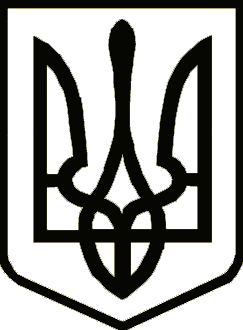 У К Р А Ї Н АВиконавчий комітет Трисвятськослобідської сільської радиЧернігівського району Чернігівської області15505 Чернігівський район,  с. Трисвятська   Слобода, вул. Волгоградська №18 а, тел. 689042, факс 697510ПРОЕКТ_______ сесія VII скликанняР І Ш Е Н Н Явід  «__»________  2018 р.      						 Про добровільне об’єднаннятериторіальних громадВраховуючи висновок Чернігівської обласної державної адміністрації, затверджений розпорядженням голови Чернігівської обласної державної адміністрації від «__» ___________ _______  року  №_______, керуючись     ст. 7  Закону України «Про добровільне об’єднання територіальних громад», ч.1 ст.59 Закону України «Про місцеве самоврядування», сільська рада ВИРІШИЛАОб’єднатися з  Киїнською сільською територіальною громадою сіл Киїнка, Жавинка, Гущин Чернігівського району Чернігівської області та  Шестовицькою сільською територіальною громадою села Шестовиця Чернігівського району Чернігівської області у Киїнську сільську об’єднану територіальну громаду з адміністративним центром у селі Киїнка.2. Затвердити план організаційних заходів щодо добровільного об’єднання територіальних громад, що додається.Трисвятськослобідський  сільський голова           						Ю.О.Соколенко                              ЗАТВЕРДЖЕНО                                                                        рішенням Трисвятськослобідської                                                                        сільської ради                                                                        Чернігівського району                                                                         Чернігівської області                                                                                                від «__» ____________ 2018 року Планорганізаційних заходівщодо добровільного об’єднання територіальних громадПровести розрахунки обсягу доходів та видатків потенційної об’єднаної територіальної громади.Здійснити моніторинг закладів, які утримуються за рахунок бюджету органів місцевого самоврядування, що об’єднуються.Здійснити моніторинг майна, активів та зобов’язань територіальних громад, що об’єднуються.Проаналізувати стан, потреби та підготувати пропозиції щодо розміщення органів місцевого самоврядування та державних органів на території об’єднаної громади.Підготувати пропозиції щодо перспективного плану формування мережі підприємств та установ для надання публічних послуг, зокрема у сфері освіти, культури, охорони здоров’я, соціального захисту, житлово-комунального господарства.Проаналізувати обсяг повноважень органів місцевого самоврядування об’єднаної територіальної громади та підготувати пропозиції щодо потреб у кадровому забезпеченні.Визначити межі потенційних старостинських округів для проведення виборів старост.Секретар Трисвятськослобідськоїсільської ради							          Н.М.Ковшун